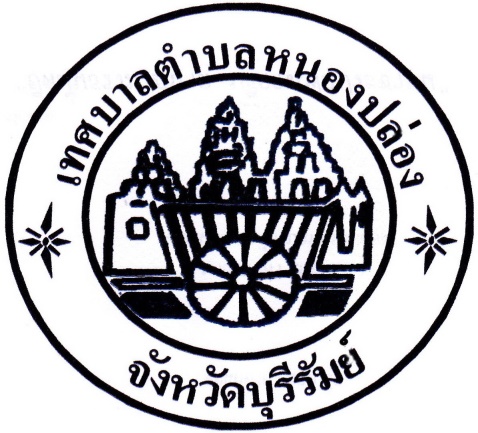 ฐานข้อมูล  ศาสนา ศิลปะ วัฒนธรรม ประเพณี และภูมิปัญญาท้องถิ่น  ในเขตพื้นที่ เทศบาลตำบลหนองปล่องจัดทำโดยกองสวัสดิการสังคม  เทศบาลตำบลหนองปล่องอำเภอชำนิ  จังหวัดบุรีรัมย์บทนำ*******************	ครูภูมิปัญญาไทยหรือที่ยกย่องกันว่าปราชญ์ชาวบ้าน มีความหลากหลาย มากมายตามความถนัดและความสามารถของแต่ละคน  ซึ่งมีองค์ความรู้ที่มีการหล่อหลอม ซึมซับ  บ่มเพาะ  ค้นคว้า  ทดลองโดยใช้วิถีชีวิตของตนเองเป็นห้องทดลองขนาดใหญ่ เพื่อทดสอบความถูกผิดแล้วคิดสรรกลั่นกรองสิ่งที่มีคุณค่าแก่ชีวิต แก่แผ่นดิน ถ่ายทอดให้ผู้อื่นได้สืบสานทั้งที่เป็นมรดกและทั้งที่เป็นสมบัติทางปัญญา ดังนั้น  ประสบการณ์ความคิดและวิถีการดำรงชีวิตของครูภูมิปัญญาไทยแต่ละท่านล้วนเป็นขุนทรัพย์ทางปัญญาที่สำคัญของแผ่นดิน  	เทศบาลตำบลหลองปล่อง  ได้เล็งเห็นความสำคัญของการจัดทำฐานข้อมูลทะเบียนปราชญ์ชาวบ้านนี้ไว้  เพื่อความสะดวกในการเข้าถึงข้อมูล  เพื่อเป็นการยกย่องเชิดชูเกียรติและเป็นประโยชน์แก่ผู้ที่สนใจ  จึงได้จัดทำฐานข้อมูลภูมิปัญญาท้องถิ่น/ปราชญ์ชาวบ้านในเขตพื้นที่รับผิดชอบของเทศบาลตำบลหนองปล่องขึ้น   โดยหวังว่าจะเป็นประโยชน์ไม่มากก็น้อยกองสวัสดิการสังคมเทศบาลตำบลหนองปล่องฐานข้อมูลภูมิปัญญาท้องถิ่นวัตถุประสงค์1. เพื่อสืบสานและอนุรักษ์ภูมิปัญญาท้องถิ่นที่สำคัญและมีประโยชน์ไว้ไม่ให้สูญหายจากชุมชน2. เพื่อให้ผู้รับการถ่ายทอดตระหนักถึงความสำคัญของภูมิปัญญาในท้องถิ่นของตนเอง  อันจะนำไปสู่การอนุรักษ์และพัฒนาภูมิปัญญานั้นๆ ต่อไปภูมิปัญญาท้องถิ่น ในปัจจุบันเมืองไทยเราได้กลายเป็นประเทศเปิดที่รับเอาความรู้และเทคโนโลยีของต่างชาติเข้ามาอย่าง มากมาย ทำให้ไทยกลายเป็นประเทศที่มีความเจริญทางด้านเทคโนโลยี จากผลของการรับเอาวัฒนธรรมของ ชาติอื่นมานี้เอง ทำให้ประเทศของเรา ชุมชนของเรานึกถึงความสำคัญของภูมิปัญญาชาวบ้าน และเทคโนโลยี ในท้องถิ่นอันดี ที่เคยสืบทอดกันมาช้านาน ปัจจุบันวิถีชีวิตแบบดั้งเดิมของไทยเราส่วนมากจะยังคงปฏิบัติสืบ ทอดกันมาตามชนบทหรือ ตามท้องถิ่นห่างไกล ซึ่งถือเป็นสิ่งสำคัญที่ยังคงมีการสืบทองภูมิปัญญาชาวบ้าน และ เทคโนโลยีในท้องถิ่นอยู่ ดังนั้นการศึกษาภูมิปัญญาชาวบ้านของเราจึงเป็นการธำรงไว้ซึ่งศิลปวัฒนธรรมและวิถี ชีวิตของท้องถิ่นเหล่านั้นได้เป็นอย่างดี อีกทั้งยังเป็นการเผยแพร่ภูมิปัญญาในท้องถิ่นให้แก่ผู้ที่สนใจได้รับทราบ และร่วมภูมิใจกับบุคลในท้องถิ่นด้วย ภูมิปัญญาท้องถิ่น เป็นสิ่งที่เกิดขึ้นและดำรงอยู่กับสังคมมนุษย์มาช้านานเป็นการดำรงในชีวิตที่ เกี่ยวพันกับธรรมชาติของแต่ละท้องถิ่นโดยมีการปรับสภาพการดำเนินชีวิตให้เหมาะสมกับสภาพแวดล้อม ธรรมชาติตามกาลเวลา (ประเวศ วะศรี, 2536) ความหมายของภูมิปัญญา	ภูมิปัญญาท้องถิ่น เป็นคำที่มีความหมายเช่นเดียวกับคำว่าภูมิปัญญาท้องถิ่นและภูมิปัญญาไทย เป็น องค์ความรู้ที่มีอยู่ในท้องถิ่น ซึ่งได้รับการถ่ายทอดจากผู้รู้หรือผู้มีประสบการณ์ ซึ่งเรียกว่าปราชญ์ชาวบ้าน หรือ ปราชญ์ท้องถิ่น ซึ่งมีผู้ให้คำจำกัดความของภูมิปัญญาท้องถิ่นในลักษณะต่าง ๆ  ดังนี้ 1. กรมวิชาการ (2538) ให้ความหมายของภูมิปัญญาท้องถิ่นว่า คือ ความรู้ที่เกิดจากประสบการณ์ในชีวิตของ คนเราผ่านกระบวนการศึกษา สังเกตวิเคราะห์จนเกิดปัญญาและตกผลึกมาเป็นองค์ความรู้ที่ประกอบกันขึ้นมา จากความรู้เฉพาะหลายเรื่องความรู้ดังกล่าวไม่ได้แยกย่อยออกมาให้เห็นเป็นศาสตร์เฉพาะสาขาวิชาการต่างๆ อาจกล่าวว่า ภูมิปัญญาท้องถิ่นจัดเป็นพื้นฐานขององค์ความรู้สมัยใหม่ที่ช่วยในการเรียนรู้ การแก้ปัญหาการ จัดการและการปรับตัวในการดำเนินชีวิตของคนเรา 2. สำนักงานคณะกรรมการการศึกษาแห่งชาติ (ม.ป.ป.) กล่าวถึงภูมิปัญญาท้องถิ่นไทยว่า เป็นองค์ความรู้ ความสามารถและทักษะของคนไทยทีเกิดจากสั่งสมประสบการณ์ที่ผ่านกระบวนการเลือกสรร เรียนรู้ ปรุงแต่ง และถ่ายทอดสืบต่อกันมา เพื่อใช้แก้ปัญหาและพัฒนาวีถีชีวิตของคนไทยให้สมดุลกับสภาพแวดล้อมและเหมะ สมกับยุคสมัย  3. สามารถ จันทร์สูรย์ (2536) กล่าวว่าภูมิปัญญาท้องถิ่น หมายถึง ทุกสิ่งทุกอย่างที่ชาวบ้านคิดได้เองที่ นำมาใช้ในการแก้ปัญหาทั้งกว้าง ทั้งลึก ที่ชาวบ้านสามารถคิดเอง ท าเองโดยอาศัยศักยภาพที่มีอยู่แก้ปัญหาการ ดำเนินวิถีชีวิตในท้องถิ่นอย่างสมสมัย จากความหมายดังกล่าว อาจสรุปว่า ภูมิปัญญาท้องถิ่น หมายถึง องค์ความรู้ หรือสิ่งที่สั่งสมกันมา ตั้งแต่อดีต ซึ่งเป็นประสบการณ์ในการดำเนินชีวิตของคนในท้องถิ่นซึ่งได้ผ่านการคิดค้นและปรับปรุง เปลี่ยนแปลงจนได้แนวทางที่เหมาะสม สอดคล้องกับสภาพสังคมเป็นที่ยอมรับนับถือจากบุคคลทั่วไป ถือเป็น แบบอย่างในการดำรงชีวิตที่ถ่ายทอดสืบต่อกันมาประเภทของภูมิปัญญาท้องถิ่น ภูมิปัญญาท้องถิ่น หมายร่วมถึง ทุกสิ่งทุกอย่างที่ชาวบ้านคิดค้นขึ้น แล้วนำมาปรับปรุงแก้ไขพัฒนา แก้ปัญหา เป็นทั้งสติปัญญาและองค์ความรู้ทั้งหมดของชาวบ้าน ดังนั้น จึงมีความครอบคลุมเนื้อหาสาระและ แนวทางดำเนินชีวิตในวงกว้าง ภูมิปัญญาท้องถิ่นประกอบไปด้วยองค์ความรู้ในหลายวิชา ดังที่ สำนักงาน คณะกรรมการการศึกษาแห่งชาติ (2541) ได้จำแนกไว้รวม 10 สาขา คือ1. สาขาเกษตรกรรม  หมายถึง ความสามารถในการผสมผสานองค์ความรู้ทักษะ และเทคนิคด้านการเกษตร กับเทคโนโลยี โดยการพัฒนาบนพื้นฐานคุณค่าดั้งเดิม ซึ่งคนสามารถพึงพาตนเองในสภาวการณ์ต่าง ๆ ได้ เช่น การทำการเกษตรแบบผสมผสาน การแก้ปัญหา การเกษตร เป็นต้น2. สาขาอุตสาหกรรมและหัตถกรรม (ด้านการผลิตและการบริโภค)  หมายถึง การรู้จักประยุกต์ใช้เทคโนโลยี สมัยใหม่ในการแปรรูปผลผลิตเพื่อชะลอการนำเข้าตลาด เพื่อแก้ปัญหาด้านการบริโภคอย่างปลอดภัย ประหยัดและเป็นธรรมอันเป็นกระบวนการให้ชุมชนท้องถิ่นสามารถพึงพอตนเองทางเศรษฐกิจได้ ตลอดทั้งการผลิตและการจัดจำหน่ายผลผลิตทางหัตถกรรม เช่น การรวมกลุ่มของกลุ่มโรงงานยางพารา กลุ่มหัตถกรรม และอื่น ๆ เป็นต้น 3. สาขาการแพทย์ไทย  หมายถึง ความสามารถในการจัดการป้องกันและรักษาสุขภาพของคนในชุมชนได้ โดย เน้นให้ชุมชนสามารถพึ่งพาตนเองทางด้านสุขภาพและอนามัยได้ 4. สาขาจัดการทรัพยากรธรรมชาติและสิ่งแวดล้อม  หมายถึง ความสามารถเกี่ยวกับการจัดการ ทรัพยากรธรรมชาติและสิ่งแวดล้อมทั้งอนุรักษ์ การพัฒนา และใช้ประโยชน์จากคุณค่าของทรัพยากรธรรมและ สิ่งแวดล้อมอย่างสมดุลและยั่งยืน 5. สาขากองทุนและธุรกิจชุมชน  หมายถึง ความสามารถในด้านบริหารจัดการค้าสะสมและการบริการกองทุน และธุรกิจในชุมชน ทั้งที่เป็นเงินตราและโภคทรัพย์เพื่อเสริมชีวิตความเป็นอยู่ของสมาชิกในชุมชน 6. สาขาสวัสดิการ  หมายถึง ความสามารถในการจัดสวัสดิการในการประกันคุณภาพชีวิตของคนให้เกิดความ มั่นคงทางเศรษฐกิจ สังคม และวัฒนธรรม 7. สาขาศิลปกรรม  หมายถึง ความสามารถในการผลิตผลงานทางด้านศิลปะ สาขาต่าง ๆ เช่น จิตกรรม ประติมากรรม วรรณกรรม ทัศนศิลป์ คีตศิลป์ เป็นต้น 8. สาขาจัดการ  หมายถึง ความสามารถในการบริหารการจัดการดำเนินงานด้านต่าง ๆ ทั้งขององค์กรชุมชน องค์กรทางสังคมอื่น ๆ ในสังคมไทย เช่น การจัดการองค์กรของกลุ่มแม่บ้านระบบผู้เฒ่าผู้แก่ในชุมชน เป็นต้น กรณีของการจัดการศึกษาเรียนรู้ นับได้ว่าเป็นภูมิปัญญาสาขาการจัดการที่มีความสำคัญ เพราะการจัด การศึกษาเรียนรู้ดี หมายถึงกระบวนการเรียนรู้พัฒนาและถ่ายทอดความรู้ภูมิปัญญาไทยที่มีประสิทธิผล 9. สาขาภาษาและวรรณกรรม  หมายถึง ความสามารถผลผลิตผลงานเกี่ยวกับด้านภาษา ทั้งภาษาถิ่น ภาษา โบราณ ภาษาไทย และการใช้ภาษา ตลอดทั้งด้านวรรณกรรมทุกประเภท 10. สาขาศาสนาและประเพณี  หมายถึง ความสามารถประยุกต์และปรับใช้หลักธรรมคำสอนทางศาสนาเชื่อ และประเพณีดั้งเดิมที่มีคุณค่าให้เหมาะสมต่อการประพฤติปฏิบัติให้บังเกิดผลดีต่อบุคคลและสิ่งแวดล้อม เช่น การถ่ายทอดหลักศาสนา การบวชป่า การประยุกต์ ประเพณี บุญประทายข้าว เป็นต้นฐานข้อมูลเกี่ยวกับศาสนา  ศิลปะ  วัฒนธรรม  ประเพณี  และภูมิปัญญาท้องถิ่นข้อมูลเกี่ยวกับศาสนสถานข้อมูลปฏิทินกิจกรรมประจำปี วันสำคัญของชาติ ศาสนา พระมหากษัตริย์ และกิจกรรมด้านวัฒนธรรมข้อมูลเกี่ยวกับศิลปะ  วัฒนธรรม  ประเพณี  ฐานข้อมูลภูมิปัญญาท้องถิ่นและปราชญ์ชาวบ้านด้านเกษตรกรรมด้านการแพทย์ด้านศิลปกรรมด้านอาหารและเครื่องดื่มด้านหัตถกรรม  สิ่งประดิษฐ์ด้านภาษา  ศิลปะ วัฒนธรรม ลำดับที่ชื่อหมู่ที่ชื่อเจ้าอาวาส (ปัจจุบัน)จำนวนพระสงฆ์จำนวนสามเณร1วัดหนองปล่อง3พระอธิการสมจิตร มุติโต7-2วัดปราสาทวนาราม8พระครูโสภณ อรรถกิจ15-3วัดตาเหล็ง4พระครูวิทูร ธรรมาภิรม6-4วัดสำโรงสามัคคีธรรม5พระชัยชนะ จันทวังโส5-5วัดพุทธบูชา ป่าโคกปราสาท2พระครูปลัดวิชาญ ธัมมะโชโต14-วัน/เดือน/ปีที่จัดกิจกรรม(โปรดระบุให้ชัดเจน)ชื่อกิจกรรม/งานประเพณีสถานที่จัดกิจกรรมรายละเอียดกิจกรรม(โปรดระบุความเป็นมา/ความสำคัญอย่างย่อและกิจกรรม)บุคคล/หน่วยงานที่รับผิดชอบ(โปรดระบุให้ชัดเจน)หมายเหตุ๑  ม.ค.งานทำบุญขึ้นปีใหม่วัดต่างๆในพื้นที่ตำบลเลี้ยงพระ ฟังธรรม ทำบุญ ตักบาตร ข้าวสาร อาหารแห้งกำนัน/ผู้ใหญ่บ้าน/คณะกรรมการหมู่บ้าน/ประชาชนมี.ควันมาฆบูชาวัดต่างๆในพื้นที่ตำบลทำบุญตักบาตร ปฏิบัติธรรม ฟังธรรม บำเพ็ญประโยชน์ เวียนเทียนกำนัน/ผู้ใหญ่บ้าน/คณะกรรมการหมู่บ้าน/ประชาชน/โรงเรียน/ศพด.13 – 16 เม.ย.ประเพณีสงกรานต์วัดต่างๆในพื้นที่ตำบลทำบุญตักบาตร,พิธีสงฆ์,รดน้ำดำหัวผู้สูงอายุ,ก่อพระเจดีย์ทรายกำนัน/ผู้ใหญ่บ้าน/คณะกรรมการหมู่บ้าน/ประชาชนมิ.ย.ประเพณีวิสาขบูชาวัดต่างๆในพื้นที่ตำบลทำบุญตักบาตร ปฏิบัติธรรม ฟังธรรม บำเพ็ญประโยชน์ เวียนเทียนกำนัน/ผู้ใหญ่บ้าน/คณะกรรมการหมู่บ้าน/ประชาชน/โรงเรียน/ศพด.ก.ค.ประเพณีอาสาหบูชา,ประเพณีวันเข้าพรรษาวัดต่างๆในพื้นที่ตำบลทำบุญตักบาตร ปฏิบัติธรรม ฟังธรรม บำเพ็ญประโยชน์ เวียนเทียนกำนัน/ผู้ใหญ่บ้าน/คณะกรรมการหมู่บ้าน/ประชาชน/โรงเรียน/ศพด.12 ส.ค.วันแม่แห่งชาติเทศบาลตำบลหนองปล่อง/อำเภอ/โรงเรียน /ศพด.จัดกิจกรรมเฉลิมพระชนมพรรษา และร่วมพิธี ณ ที่ว่าการอำเภอ /โรงเรียนเทศบาลตำบลหนองปล่อง/อำเภอ /โรงเรียนวัน/เดือน/ปีที่จัดกิจกรรม(โปรดระบุให้ชัดเจน)ชื่อกิจกรรม/งานประเพณีสถานที่จัดกิจกรรมรายละเอียดกิจกรรม(โปรดระบุความเป็นมา/ความสำคัญอย่างย่อและกิจกรรม)บุคคล/หน่วยงานที่รับผิดชอบ(โปรดระบุให้ชัดเจน)หมายเหตุต.ค.ประเพณีออกพรรษาวัดต่างๆในพื้นที่ตำบลทำบุญตักบาตร ปฏิบัติธรรม ฟังธรรม บำเพ็ญประโยชน์กำนัน/ผู้ใหญ่บ้าน/คณะกรรมการหมู่บ้าน/ประชาชนพ.ย.ประเพณีลอยกระทงวัดต่างๆในพื้นที่ตำบลจัดกิจกรรมลอยกระทงกำนัน/ผู้ใหญ่บ้าน/คณะกรรมการหมู่บ้าน/ประชาชน5 ธ.ค.วันพ่อแห่งชาติเทศบาลตำบลหนองปล่อง/อำเภอจัดกิจกรรมเฉลิมพระชนมพรรษา และร่วมพิธี ณ ที่ว่าการอำเภอ เทศบาลตำบลหนองปล่อง /อำเภอลำดับที่ประเพณี/วัฒนธรรมประวัติความเป็นมาระยะเวลาสถานที่ปฏิบัติ1วันมาฆบูชาวันมาฆบูชา  เป็นสำคัญวันหนึ่งของพระพุทธศาสนา  เป็นที่รู้กันว่าเป็นวันเกิดพระธรรม   ถือว่าเป็นวันที่พระพุทธเจ้า  ได้ประกาศหลักธรรมคำสอนของพระองค์  เพื่อให้พระอรหันต์ทั้งหลาย  ที่มาประชุมพร้อมกันในวันนั้น  นำไปเผยแผ่ขึ้น 15 ค่ำ เดือน 3- ศาสนาสถานในพื้นที่2ประเพณีวันสงกรานต์ประเพณีสงกรานต์   ถือเป็นประเพณีวันขึ้นปีใหม่ไทย ที่ถือปฏิบัติสืบเนื่องกันมาแต่โบราณ เป็นวัฒนธรรมประจำชาติที่งดงามและฝังลึกเข้าไปในชีวิตของคนไทยมานาน    มีการทำบุญตักบาตร   สรงน้ำพระ  รดน้ำขอพรผู้สูงอายุให้อยู่เย็นเป็นสุข  และกิจกรรมต่างๆมากมายวันที่ 12- 15 เมษายน ของทุกปี - ครอบครัว  ชุมชน  หมู่บ้านศาสนสถานในพื้นที่ ฯ3วันวิสาขบูชาการบูชาในวันเพ็ญ ขึ้น 15 ค่ำ เดือนวิสาขะ หรือเดือน 6  เนื่องในโอกาสวันคล้ายวัน พระพุทธเจ้าประสูติ  ตรัสรู้ และเสด็จดับขันธปรินิพพานพุทธศาสนิกชนจะบำเพ็ญกุศล ทำบุญตักบาตร  บริจาคทาน  ปฏิบัติธรรมที่วัด  รักษาศีล  ไหว้พระ  สวดมนต์  ฟังธรรม  เวียนเทียน  เจริญภาวนา  ฯขึ้น 15 ค่ำ เดือน 6- ศาสนาสถานในพื้นที่ลำดับที่ประเพณี/วัฒนธรรมประวัติความเป็นมาระยะเวลาสถานที่ปฏิบัติ4วันอาสาฬหบูชาการบูชาในวันเพ็ญ ขึ้น 15 ค่ำ เดือน 8   เนื่องในโอกาสวันคล้ายวันที่พระพุทธเจ้าทรงประกาศพระพุทธศาสนาเป็นครั้งแรก   โดยการแสดงปฐมเทศนาโปรดพระปัญจวัคคีย์ ที่ป่าอิสปตนมฤคทายวัน  จนพระอัญญาโกณฑัญญะ  ได้บรรลุธรรม  และขอบวชเป็นพระภิกษุรูปแรกในพระพุทธศาสนา จนถือได้ว่า  เป็นวันแรกที่มีพระพุทธ  พระธรรม และพระสงฆ์  ครบเป็นองค์พระรัตนตรัยขึ้น 15 ค่ำ เดือน 8- ศาสนาสถานในพื้นที่5วันเข้าพรรษาการเข้าพรรษาเป็นพุทธบัญญัติ  ซึ่งพระภิกษุสงฆ์  ทุกรูปจะต้องปฏิบัติตาม หมายถึง การอธิฐานอยู่ประจำที่ไม่เที่ยวจาริกไปยังสถานที่ต่างๆ   เว้นแต่มีกิจจำเป็นจริงๆ    ช่วงจำพรรษาจะอยู่ในช่วงฤดูฝนที่มีกำหนดเป็นระยะเวลา 3 เดือน  มีประเพณีสำคัญที่ขาดไม่ได้เลย   คือ ประเพณีหล่อเทียนเข้าพรรษาและประเพณีถวายผ้าอาบน้ำฝนแรม 1 ค่ำ เดือน 8 - ศาสนาสถานในพื้นที่6ประเพณีสารทเดือนสิบประเพณีสารทเดือนสิบ  มีมาตั้งแต่พุทธกาลคาดว่าเมื่อพระพุทธศาสนาเผยแพร่เข้ามาในนครศรีธรรมราช   เป็นการแสดงความกตัญญูกตเวทีต่อบรรพบุรุษ   ทำบุญอุทิศส่วนกุศลให้แก่ผู้ล่วงลับไปแล้ว และเป็นโอกาสหนึ่งที่ได้รวมญาติพบปะพี่น้องที่อยู่ห่างไกล  มีการทำขนมต่างๆ   มากมาย เช่น ขนมไข่ปลา ขนมลา  ขนกง ก้านบัวฯ เพื่อถวายพระสงฆ์   วันแรม 1 ค่ำ  ถึงแรม 15 เดือน 10- ศาสนาสถานในพื้นที่ลำดับที่ประเพณี/วัฒนธรรมประวัติความเป็นมาระยะเวลาสถานที่ปฏิบัติ7วันออกพรรษาวันออกพรรษา  หมายถึง  วันที่พ้นจากข้อกำหนดทางพระวินัยที่ต้องอยู่ประจำที่   หรือในวัดแห่งเดียวตลอด  3 เดือน   พระสงฆ์ได้ทำปวารณา   เปิดโอกาสให้เพื่อนพระภิกษุว่ากล่าวตักเตือนเรื่องความประพฤติของตน    เพื่อให้เกิดความบริสุทธิ์  ความเคารพนับถือและสามัคคีกัน   เมื่อออกพรรษาแล้วจะได้นำความรู้จากหลักธรรมและประสบการณ์ที่ได้รับระหว่างพรรษาไปเผยแผ่แก่ประชาชน   พุทธศาสนิกชนจะไปทำบุญทำทาน    รักษาศีลและฟังธรรมเป็นกรณีพิเศษวันขึ้น 15 ค่ำ เดือน 11- ศาสนาสถานในพื้นที่8ประเพณีการทอดกฐิน  การทอดกฐิน คือ การนำผ้ากฐินไปวางไว้ต่อหน้าพระสงฆ์อย่างต่ำ 5 รูป  แล้วให้พระสงฆ์รูปใดรูปหนึ่งที่ได้รับมอบหมายจากคณะสงฆ์ทั้งนั้นเป็นเอกฉันท์ให้เป็นผู้รับกฐินนั้น  การทอดกฐินในแต่ละปีกำหนดให้มีการจัดทอดกฐินขึ้นภายใน 1 เดือน หลังวันออกพรรษา  โดยวัดที่จะสามารถรับกฐินได้ ต้องมีพระภิกษุจำพรรษาโดยไม่ขาดพรรษาเลย แต่ละวัดสามารถรับกฐินได้ปีละ 1 ครั้ง  การทอดกฐินนั้น  มีหลายประเภท ในพื้นที่ตำบลสระแก้วส่วนใหญ่จะเป็นกฐินสามัคคี   ที่มีเจ้าภาพร่วมกัน  จะมีการตั้งคณะทำงานเพื่อดำเนินการ  แล้วมีหนังสือบอกบุญไปยังผู้อื่นด้วยแรม 1 ค่ำ  เดือน 11  ถึงกลางเดือน 12- ศาสนาสถานในพื้นที่ลำดับที่ประเพณี/วัฒนธรรมประวัติความเป็นมาระยะเวลาสถานที่ปฏิบัติ9ประเพณีลอยกระทงลอยกระทง   เป็นประเพณีที่ สำคัญ  ได้สืบทอดกันมาตั้งแต่โบราณ    โดยมีความเชื่อหลายประการ  เช่น แสดงความสำนึกถึงบุญคุณของแม่น้ำที่เราได้อาศัยน้ำกินน้ำใช้  การขอขมาต่อพระแม่คงคาที่ได้ทิ้งสิ่งปฏิกูลต่างๆ ลงไปในน้ำ    การสะเดาะเคราะห์    และสิ่งไม่ดีต่างๆ   ให้ลอยตามแม่น้ำไปกับกระทง  และยังเป็นการส่งเสริมการท่องเที่ยวอีกด้วยวันเพ็ญ(ขึ้น15ค่ำ)เดือน 12ในพื้นที่ตำบลและใกล้เคียง10วันธรรมสวนะ“วันธรรมสวนะ” เรียกชื่ออีกอย่างหนึ่งว่า  “วันพระ” หมายถึงการฟังธรรมของชาวไทยพุทธ เมื่อถึงวันธรรมสวนะ คือ วันขึ้น 8 ค่ำ  แรม 8 ค่ำ และ วันขึ้น 15 ค่ำ  แรม 15 ค่ำ  พุทธศาสนิกชนจะเตรียมอาหาร  ผลไม้   เครื่องสักการะไปวัดเพื่อถวายแด่พระภิกษุสงฆ์ รวมทั้งรักษาศีล เจริญจิตภาวนาและฟังธรรมเทศนาทุกวันธรรมสวนะ- ศาสนาสถานในพื้นที่11ประเพณีการบวชนาคตามประเพณีชายไทย อายุ 20 ปีบริบูรณ์ จะต้องบวชทดแทนบุญคุณพ่อแม่ การบวชสมัยก่อนต้องบวชกัน 1 พรรษาปัจจุบันระยะเวลาอาจจะน้อย เช่น 7 วัน  15 วัน  30 วัน  การบวชถือได้ว่า  ผู้บวชจะได้ศึกษาถึงหลักธรรมคำสอนของพระพุทธเจ้าเพื่อจะนำไปปฏิบัติอย่างเคร่งครัด  มีความอดทนอดกลั้น   และเข้าใจโลกธรรมมีการดูฤกษ์ยามวันดี ได้ตลอดทั้งปี  - ศาสนาสถานในพื้นที่ลำดับที่ประเพณี/วัฒนธรรมประวัติความเป็นมาระยะเวลาสถานที่ปฏิบัติ12พิธีกรรมเกี่ยวกับการแต่งงานพิธีกรรมเกี่ยวกับการแต่งงาน สมัยโบราณมีขั้นตอนต่างๆ หลายขั้นตอน เริ่มจากการเกี้ยวพาราสี การทาบทาม การสู่ขอ และการแต่งงาน   เมื่อขบวนเจ้าบ่าวไปถึงบ้านเจ้าสาวมักจะถูกปิดทางไม่ให้เข้าไป  ต้องมีการจ่ายค่าผ่านทาง    ญาติเจ้าสาวจะจูงมือเจ้าบ่าวไปในห้องประกอบพิธี เมื่อได้มีการตรวจสอบสินสอดทองหมั้นเรียบร้อยแล้ว  จึงประกอบพิธีสงฆ์  ถวายภัตตาหาร  แล้วมีพิธีกราบหมอน  เจ้าบ่าวมอบของขวัญให้เจ้าสาว  เป็นอันเสร็จพิธีและมีการเลี้ยงแขก   ตกค่ำจะมีพิธีห้องหอให้คู่บ่าวสาว  เรียกว่า  “การเรียงสาดเรียงหมอน”มีการดูฤกษ์ยามวันดี ได้ตลอดทั้งปี  ส่วนใหญ่จะจัดบ้านเจ้าสาวหรือสถานที่ต่างๆ  ตามความสะดวกที่ชื่อของภูมิปัญญาชื่อของเจ้าของภูมิปัญญาที่อยู่1การเกษตรผสมผสานนายกลม  พวงมาลัย29 ม. 4 ต.หนองปล่อง2การเกษตรผสมผสานนายเปลื้อง  สินชัยยา43 ม. 6  ต.หนองปล่อง3การเกษตรผสมผสานนายแสวง  กล้าหาญ11 ม. 8  ต.หนองปล่อง4การเกษตรผสมผสานนายบุญเกิด  บุญรอดดวง22 ม.9  ต.หนองปล่องที่ชื่อของภูมิปัญญาชื่อของเจ้าของภูมิปัญญาที่อยู่1พืชสมุนไพรนายศิริ  คงสืบชาติ29 ม. 1  ต.หนองปล่อง2พืชสมุนไพรนายปั่น  หาญสุวรรณ์25 ม. 7 ต.หนองปล่อง3นวดแผนไทย , สปาน.ส.พรณิชชนัญ  บุรีแสง10 ม. 10 ต.หนองปล่องที่ชื่อของภูมิปัญญาชื่อของเจ้าของภูมิปัญญาที่อยู่1การหล่อ , การปั้นนางภณิตา  เกื้อกระโทก95 ม. 7  ต.หนองปล่องที่ชื่อของภูมิปัญญาชื่อของเจ้าของภูมิปัญญาที่อยู่1การทำหมี่มัดตอกนางอำพร  หลอดทอง66 ม. 8  ต.หนองปล่อง2การทำขนมไทยนางสมบูรณ์  ทิพย์จันทร์65 ม. 10 ต.หนองปล่อง3การทำมะพร้าวเผานายถวิล  สิมรัมย์1 ม. 10 ต.หนองปล่องที่ชื่อของภูมิปัญญาชื่อของเจ้าของภูมิปัญญาที่อยู่1การทำหมอนฟักทองนางศรีรุ้ง  ศิริสวัสดิ์55 ม. 8 ต.หนองปล่อง2การทอผ้านางยุพิน  สงกูล105 ม. 1 ต.หนองปล่อง3การทอเสื่อกกนางจุฑามาศ  แมลงผึ้ง51 ม. 3 ต.หนองปล่อง4การทำบายศรีนางสมพอง  เจริญสุข34 ม. 7  ต.หนองปล่อง5การทำไม้กวาดทางมะพร้าวนางปุ๊ก  เสาโสด9 ม. 8  ต.หนองปล่องที่ชื่อของภูมิปัญญาชื่อของเจ้าของภูมิปัญญาที่อยู่1เพลงโคราชนางยนต์  หมั่นนึก145 ม. 5  ต.หนองปล่อง